      	                                      Проект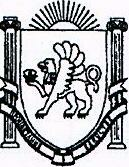                                                                           РЕСПУБЛИКА КРЫМ БАХЧИСАРАЙСКИЙ РАЙОН 
АДМИНИСТРАЦИЯ
КРАСНОМАКСКОГО СЕЛЬСКОГО ПОСЕЛЕНИЯП О С Т А Н О В Л Е Н И Е   00.00.2022г.                                  							№00О внесении изменений постановление № 175-1 от 18.09.2020г. «О внесении изменений в Порядок определения размера арендной платы, платы за установление сервитута, в том числе публичного, платы за проведение перераспределения земельных участков, размера цены продажи земельных участков, находящихся в собственности Красномакского сельского поселения, утвержденный постановлением администрации Красномакского сельского поселения от 22.01.2020г.№17»Руководствуясь Федеральным Законом от 06.10.2003г.№131-ФЗ «Об общих принципах организации местного самоуправления в Российской Федерации, Уставом муниципального образования Красномакское сельское поселение, поручением Главы Республики Крым Аксёнова С.В.  от 10.10.2022 г. №1/01-32/5402ПОСТАНОВЛЯЕТ:1. Внести изменение в постановление администрации №175-1 от 18.09.2020г. «О внесении изменений в Порядок определения размера арендной платы, платы за установление сервитута, в том числе публичного, платы за проведение перераспределения земельных участков, размера цены продажи земельных участков, находящихся в собственности Красномакского сельского поселения, утвержденный постановлением администрации Красномакского сельского поселения от 22.01.2020г.№17» :1). В п.п.2 пункта 2.12.1  цифру «20» заменить цифрой «40».2.Направить настоящее постановление в установленный законом срок со дня его принятия в Государственный комитет по государственной регистрации и кадастру Республики Крым.Глава администрацииКрасномакского сельского поселения                                             А. В. Клименко